İzin formu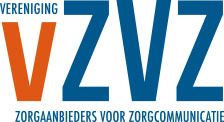 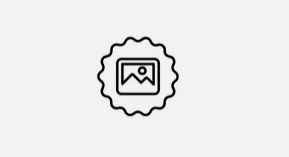 Tıbbi bilgilerinizi LSP aracılığıyla kullanıma sunmakAile doktoru ya da eczanenin verileri:Bir başka bakım sağlayıcısına da izin vermek ister misiniz? Bu takdirde ek bir izin formu isteyin.BilgilerimAşağıdaki bilgileri girin. İmzanızı atmayı unutmayın.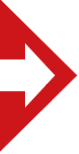 Çocuklarınız için izin vermek istiyor musunuz?12 yaşa kadar olan çocuklar için: Ebeveyn veya vasi sıfatıyla izin verin. Bu amaçla bu formu kullanabilirsiniz.İzin vermek isteyen 12 ile 16 yaşı arasında olan çocuklar için, hem ebeveyn ya da vasi olarak sizin, hem de çocuğun imzası gerekir.16 yaşından büyük çocuklar kendi izinlerini bizzat verir ve kendi formlarını doldururlar.Çocuklarımın bilgileriAşağıya, adına izin vermek istediğiniz çocukların verilerini girin. Atına kendi imzanızı da atmayı unutmayın.İkiden fazla çocuğunuz mu var? Bu takdirde ek bir izin formu isteyin.Bu formu izni verdiğiniz aile doktoru ya da eczaneye teslim edin. EVETAşağıda belirtilen bakım sağlayıcısının bilgilerimi LSP aracılığıyla kullanıma sunmasına izin veriyorum. “Tıbbi bilgilerinizin Ülkesel Bağlantı Noktası (LSP) aracılığıyla kullanıma sunulması” broşüründeki tüm bilgileri okudum. HAYIRAşağıda belirtilen bakım sağlayıcısının bilgilerimi LSP aracılığıyla kullanıma sunmasına izin vermiyorum. “Tıbbi bilgilerinizin Ülkesel Bağlantı Noktası (LSP) aracılığıyla kullanıma sunulması” broşüründeki tüm bilgileri okudum.Hangi bakım sağlayıcıya izin veriyorsunuz?  aile doktorum eczanemSoyadı:Soyadı:Adres:Adres:Posta kodu ve yeri:Posta kodu ve yeri:Soyadı:İlk isimlerin baş harfleri:İlk isimlerin baş harfleri: E  KAdres:Adres:Adres:Adres:Posta kodu ve yeri:Posta kodu ve yeri:Posta kodu ve yeri:Posta kodu ve yeri:Doğum tarihi:Doğum tarihi:Doğum tarihi:Doğum tarihi:İmza:İmza:Tarih:Tarih:Adı, soyadı:Adı, soyadı: E  KDoğum tarihi:Doğum tarihi:Doğum tarihi: EVET  HAYIRÇocuğun imzası:Çocuğun imzası:Adı, soyadı:Adı, soyadı: E  KDoğum tarihi:Doğum tarihi:Doğum tarihi: EVET  HAYIRÇocuğun imzası:Çocuğun imzası:Tarih:Ebeveyn ya da vasinin imzası: